North East School Division 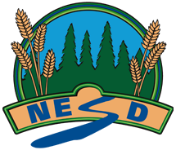 Unpacking Outcomes
Module 21: Cost Accounting (Core) Unpacking the Outcome Unpacking the Outcome Unpacking the Outcome Investigate --> calculatingInvestigate --> controllingInvestigate --> reportingInvestigate --> calculatingInvestigate --> controllingInvestigate --> reportingInvestigate --> calculatingInvestigate --> controllingInvestigate --> reportingOutcome (circle the verb and underline the qualifiers) Outcome (circle the verb and underline the qualifiers) Outcome (circle the verb and underline the qualifiers) Investigate calculating, controlling and reporting costs of doing business.Investigate calculating, controlling and reporting costs of doing business.Investigate calculating, controlling and reporting costs of doing business.KNOW UNDERSTAND BE ABLE TO DO Vocabulary:Cost AccountingManufacturing costsDirect labourDirect materialsDirect expenseIndirect expenseOverheadSunk costsThat A manufacturing business buys materials and by using labor and machines, changes the form into a finished product.A merchandising business needs to know the cost of goods sold where as a manufacturing business needs to know the cost of producing the product sold.Calculating the cost of the product includes things like:  direct materials, direct labor, and overhead.Define cost accounting and explain how it relates to management accounting and financial accounting. Differentiate cost into two categories (i.e., manufacturing costs and non-manufacturing costs) to be used in management analysis. Classify direct labour, direct materials and manufacturing overhead as manufacturing costs.Classify marketing/selling costs and administration costs as non-manufacturing costs. Debate the importance of labour costs to management accounting. Assess and describe how opportunity costs and sunk costs become part of the management decision-making process. Prepare the manufacturing statement, the schedule of cost of goods manufactured statement and the income statement for a merchandising business and manufacturing business and the examine the purpose of eachESSENTIAL QUESTIONS ESSENTIAL QUESTIONS ESSENTIAL QUESTIONS How do you find and/or calculate the information needed for accurate financial statements for a manufacturing business?On which statement are the calculations shown to determine the manufacturing costs?How do you find and/or calculate the information needed for accurate financial statements for a manufacturing business?On which statement are the calculations shown to determine the manufacturing costs?How do you find and/or calculate the information needed for accurate financial statements for a manufacturing business?On which statement are the calculations shown to determine the manufacturing costs?